Tipkaart: aurasma (augmented reality)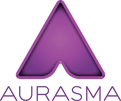 Het beeld komt tot leven met Aurasma!Aurasma is een app waar je een soort interactieve ‘laag’ kunt toevoegen aan jouw afbeelding of filmpje. Je kunt het inzetten als extra manier om meer informatie toe te voegen aan jouw afbeelding, film of werk. Ken je de app Pókemon Go? Dit is ook een mooi voorbeeld van Augmented Reality. Aan de slag! stappenplan aurasmaStap 1. 	Maak een eigen tekening of zoek een afbeelding op internet                     	waar je graag meer informatie aan wilt toevoegen.Stap 2. 	Zet de tekening/afbeelding op de computer in het mapje                    	 ‘mijn afbeeldingen’.Stap 3. 	Je gaat nu aan de slag met de informatie die je toe gaat                    	voegen. Wij werken nu met een educatieve vlog, maar dit kan                    	ook een andere film/afbeelding zijn. Je werkt met je telefoon of                    	 de tablet. Zet de vlog op de computer onder ‘mijn video’s. Stap 4. 	Ga naar de volgende website: http://www.aurasma.com/Stap 5. 	Klik bovenin de balk op ‘Sign Up’Stap 6. 	Vul de gegevens in, klik op ‘Sign Up’ en accepteer de 		voorwaarden.Stap 7. 	Klik rechts bovenin op ‘Create New Aura’. Je kunt ook via ‘My		Aura’s een nieuwe Aura maken door op het plusje te klikken.Stap 8. 	Klik op ‘Click to Upload Trigger Image’.Stap 9. 	Selecteer de folder (de plaats) waar je de Aura wilt opslaan. Kies bij ‘Trigger Image’ een afbeelding waar je een Aura van wilt maken.          	  	Als alles correct is ingevuld, klik op ‘Save’.Stap 10. 	De afbeelding is nu geüpload. Onder de afbeelding vindt je een werkbalk, hier kun je de afbeelding mee bewerken. Probeer dit maar eens uit. Als je klaar bent klik je bovenin op ‘next’.Stap 11. 	Creëer een overlay (een laagje over de afbeelding). Selecteer een video of afbeelding waar je een overlay van wilt maken. Je kunt de naam van de overlay invullen onder ‘name’. Selecteer het type bestand wat je wilt uploaden. Als alles correct is ingevuld, klik op ‘Save’.Stap 12. 	Je kunt je overlay nu bewerken door bijvoorbeeld het formaat aan te passen of een 3D weergave na te maken. Er staat een werkbalk onder de overlay. Probeer maar de overlay maar eens te bewerken. Klik daarna weer op ‘next’ om verder te gaan. Stap 13. 	Afronden van de Aura. Vul de naam van de Aura in onder ‘name’ en klik bovenin op ‘Save’. Stap 14. 	Test jouw Aura. Print de Aura eventueel uit. Open de Aurasma app (op de telefoon of tablet). Houd de camera nu richting de ‘trigger’ en de ‘aura’ zal zichtbaar worden. 